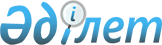 2023-2025 жылдарға арналған Уәлиханов ауданы Бидайық ауылдық округінің бюджетін бекіту туралыСолтүстік Қазақстан облысы Уәлиханов аудандық мәслихатының 2022 жылғы 29 желтоқсандағы № 5-26 c шешімі.
      Ескерту. 01.01.2023 бастап қолданысқа енгізіледі - осы шешімнің 8-тармағымен.
      Қазақстан Республикасының Бюджет кодексінің 75-бабына, Қазақстан Республикасының "Қазақстан Республикасындағы жергілікті мемлекеттік басқару және өзін-өзі басқару туралы" Заңының 6-бабына сәйкес Уәлиханов аудандық мәслихаты ШЕШТІ:
      1. 2023-2025 жылдарға арналған Уәлиханов ауданы Бидайық ауылдық округінің бюджеті осы шешімге тиісінше 1, 2 және 3-қосымшаларға сәйкес, соның ішінде 2023 жылға келесі көлемдерде бекітілсін:
      1) кірістер – 435 531 мың теңге:
      салықтық түсімдер – 2 669,2 мың теңге;
      салықтық емес түсімдер – 1 000 мың теңге;
      негізгі капиталды сатудан түсетін түсімдер – 56,6 мың теңге;
      трансферттер түсімі – 431 805,2 мың теңге;
      2) шығындар –435 915 мың теңге;
      3) таза бюджеттік кредиттеу – 0 мың теңге:
      бюджеттік кредиттер – 0 мың теңге;
      бюджеттік кредиттерді өтеу – 0 мың теңге;
      4) қаржы активтері мен операциялар бойынша сальдо – 0 мың теңге:
      қаржы активтерін сатып алу – 0 мың теңге;
      мемлекеттің қаржы активтерін сатудан түсетін түсімдер – 0 мың теңге;
      5) бюджет тапшылығы (профициті) – -384 мың теңге;
      6) бюджет тапшылығын қаржыландыру (профицитін пайдалану) – 384 мың теңге: 
      қарыздар түсімі – 0 мың теңге;
      қарыздарды өтеу – 0 мың теңге;
      бюджет қаражатының пайдаланылатын қалдықтары – 384 мың теңге.
      Ескерту. 1-тармақ жаңа редакцияда - Солтүстік Қазақстан облысы Уәлиханов аудандық мәслихатының 17.04.2023 № 5-3 с (01.01.2023 бастап қолданысқа енгізіледі); 05.09.2023 № 5-7 с (01.01.2023 бастап қолданысқа енгізіледі); 15.11.2023 № 5-10 с (01.01.2023 бастап қолданысқа енгізіледі) шешімдерімен.


      2. 2023 жылға арналған Бидайық ауылдық округі бюджетінің кірістері Қазақстан Республикасының Бюджет кодексіне сәйкес мына салықтық түсімдер есебінен қалыптастырылатыны белгіленсін:
      1) ауылдың аумағында мемлекеттік кіріс органдарында тіркеу есебіне қою кезінде мәлімделген: 
      дара кәсіпкер, жекеше нотариус, жеке сот орындаушысы, адвокат, кәсіпқой медиатор үшін – тұрған жері;
      қалған жеке тұлғалар үшін – тұрғылықты жері орналасқан жеке тұлғалар дербес салық салуға жататын кірістер бойынша жеке табыс салығы;
      2) ауылдық округтің аумағындағы осы салықты салу объектілері бойынша жеке тұлғалардың мүлкіне салынатын салық;
      3) ауылдың аумағындағы жер учаскелері бойынша жеке және заңды тұлғалардан алынатын, елдi мекендер жерлерiне салынатын жер салығы;
      3-1) бірыңғай жер салығы;
      4) көлік құралдарына салынатын салық:
      тұрғылықты жері ауылдың аумағындағы жеке тұлғалардан;
      өздерінің құрылтай құжаттарында көрсетілетін тұрған жері ауылдың аумағында орналасқан заңды тұлғалардан алынатын көлік құралдары салығы;
      4-1) жер учаскелерін пайдаланғаны үшін төлемақы;
      5) сыртқы (көрнекі) жарнаманы:
      ауылдағы үй-жайлардың шегінен тыс ашық кеңістікте;
      ауылдық округтің аумағы арқылы өтетін жалпыға ортақ пайдаланылатын автомобиль жолдарының бөлiнген белдеуiнде; 
      елді мекендерден тыс жердегі үй-жайлардың шегінен тыс ашық кеңістікте және жалпыға ортақ пайдаланылатын автомобиль жолдарының бөлiнген белдеуiнен тыс жерде орналастырғаны үшін төлемақы.
      3. Ауылдық округ бюджетінің кірістері мына салықтық емес түсімдер есебінен қалыптастырылатыны белгіленсін:
      1) ауылдық округтердің әкімдері әкімшілік құқық бұзушылықтар үшін салатын айыппұлдар;
      2) жеке және заңды тұлғалардың ерікті түрдегі алымдары;
      3)ауылдық округтің коммуналдық меншігінен (жергілікті өзін-өзі басқарудың коммуналдық меншігінен) түсетін кірістер:
      ауылдық округ әкімі аппаратының шешімімен құрылған коммуналдық мемлекеттік кәсіпорындардың таза кірісі бөлігінің түсімдері;
      ауылдық округтің коммуналдық меншігіндегі (жергілікті өзін-өзі басқарудың коммуналдық меншігіндегі) заңды тұлғаларға қатысу үлестеріне кірістер;
      ауылдық округтің коммуналдық меншігінің (жергілікті өзін-өзі басқарудың коммуналдық меншігінің) мүлкін жалға беруден түсетін кірістер;
      ауылдық округтің коммуналдық меншігінен (жергілікті өзін-өзі басқарудың коммуналдық меншігінен) түсетін басқа да кірістер;
      4) ауылдық округ бюджетіне түсетін басқа да салықтық емес түсімдер.
      4. Аудандық бюджеттен берілетін трансферттер ауылдық округ бюджетіне түсетін трансферттер түсімдері болып табылатыны белгіленсін.
      5. Ауылдық бюджетке аудандық бюджеттен берiлетiн бюджеттік субвенциялар 298 745 мың теңге сомасында қарастырылсын.
      6. 2023 жылға арналған ауылдық бюджетте облыстық бюджеттен нысаналы трансферттер "Ауыл-Ел бесігі" жобасы шеңберінде ауылдық елді мекендердегі әлеуметтік және инженерлік инфрақұрылым бойынша іс-шараларды іске асыруға ескерілсін.
      Көрсетілген нысаналы трансферттерді облыстық бюджеттен бөлу Уәлиханов ауданының Бидайық ауылдық округі әкімінің "Уәлиханов аудандық мәслихатының "Уәлиханов ауданының Бидайық ауылдық округінің 2023-2025 жылдарға арналған бюджетін бекіту туралы" шешімін іске асыру туралы" шешімімен айқындалады.
      7. 2023 жылға арналған ауылдық бюджетінде аудандық бюджеттен берілетін нысаналы трансферттер түсімдері ескерілсін, соның ішінде:
      1) көшелерді жарықтандыруға;
      2)Өндіріс ауылында ауылдық клубын жайластыруға;
      3) клубты күтіп ұстауға; 
      4)автомобиль жолдарының жұмыс істеуін қамтамасыз етуге;
      5)Жамбыл ауылының демалыс орталығын жайластыруға;
      6) аппаратты ұстауға;
      7) бейнебақылау орнатуға.
      Көрсетілген нысаналы трансферттерді аудандық бюджеттен бөлу Уәлиханов ауданының Бидайық ауылдық округі әкімінің "Уәлиханов аудандық мәслихатының "Уәлиханов ауданының Бидайық ауылдық округінің 2023-2025 жылдарға арналған бюджетін бекіту туралы" шешімін іске асыру туралы" шешімімен айқындалады".
      Ескерту. 7-тармақ жаңа редакцияда - Солтүстік Қазақстан облысы Уәлиханов аудандық мәслихатының 17.04.2023 № 5-3 с (01.01.2023 бастап қолданысқа енгізіледі); 05.09.2023 № 5-7 с (01.01.2023 бастап қолданысқа енгізіледі) шешімдерімен.


      7-1. 4-қосымшаға сәйкес аудандық бюджетте қаржылық жылдың басында 384 мың теңге сомасында қалыптасқан бюджеттік қаражаттың бос қалдықтары есебінен шығыстар қарастырылсын.
      Ескерту. Шешім 7-1-тармақпен толықтырылды - Солтүстік Қазақстан облысы Уәлиханов аудандық мәслихатының 17.04.2023 № 5-3 с (01.01.2023 бастап қолданысқа енгізіледі) шешімімен.


      8. Осы шешім 2023 жылғы 1 қаңтардан бастап қолданысқа енгізіледі. 2023 жылға арналған Уәлиханов ауданы Бидайық ауылдық округінің бюджеті
      Ескерту. 1-қосымша жаңа редакцияда - Солтүстік Қазақстан облысы Уәлиханов аудандық мәслихатының 17.04.2023 № 5-3 с (01.01.2023 бастап қолданысқа енгізіледі); 05.09.2023 № 5-7 с (01.01.2023 бастап қолданысқа енгізіледі); 15.11.2023 № 5-10 с (01.01.2023 бастап қолданысқа енгізіледі) шешімдерімен. 2024 жылға арналған Уәлиханов ауданы Бидайық ауылдық округінің бюджеті 2025 жылға арналған Уәлиханов ауданы Бидайық ауылдық округінің бюджеті 2023 жылғы 1 қаңтарға қалыптасқан бюджеттiк қаражаттың бос қалдықтарын бағыттау
      Ескерту. Шешім 4-қосымшамен толықтырылды - Солтүстік Қазақстан облысы Уәлиханов аудандық мәслихатының 17.04.2023 № 5-3 с (01.01.2023 бастап қолданысқа енгізіледі) шешімімен.
					© 2012. Қазақстан Республикасы Әділет министрлігінің «Қазақстан Республикасының Заңнама және құқықтық ақпарат институты» ШЖҚ РМК
				
      Уәлиханов аудандық мәслихатының хатшысы 

М. Абдулов
Уәлиханов аудандық мәслихатының2022 жылғы 29 желтоқсандағы№ 5-26 с шешіміне 1-қосымша
Санаты
Санаты
Санаты
Атауы
Сомасы, мың теңге
Сыныбы
Сыныбы
Атауы
Сомасы, мың теңге
Кіші сыныбы
Атауы
Сомасы, мың теңге
1
1
1
2
3
1) Кірістер
435531
1
Салықтық түсімдер
2669,2
01
Табыс салығы 
339,8
2
Жеке табыс салығы
339,8
04
Меншiкке салынатын салықтар
2241,4
1
Мүлiкке салынатын салықтар 
153,3
3
Жер салығы 
8,2
4
Көлiк құралдарына салынатын салық 
1992,7
5
Бірыңғай жер салығы 
87,2
05
Тауарларға, жұмыстарға және қызметтерге салынатын iшкi салықтар 
88
3
Табиғи және басқа да ресурстарды пайдаланғаны үшiн түсетiн түсiмдер
88
2
Салықтық емес түсiмдер
1000
01
Мемлекеттік меншіктен түсетін кірістер
165,1
5
Мемлекет меншігіндегі мүлікті жалға беруден түсетін кірістер
165,1
06
Басқа да салықтық емес түсімдер
834,9
1
Басқа да салықтық емес түсімдер
834,9
3
Негізгі капиталды сатудан түсетін түсімдер
56,6
03
Жер және материалдық емес активтерді сату
56,6
1
жер сату
56,6
4
Трансферттердің түсімдері
431805,2
02
Мемлекеттiк басқарудың жоғары тұрған органдарынан түсетiн трансферттер
431805,2
3
Аудандардың (облыстық маңызы бар қаланың) бюджетінен трансферттер
431805,2
Функционалдық топ
Функционалдық топ
Функционалдық топ
Атауы
Сомасы, мың теңге
Бюджеттік бағдарламалардың әкімшісі
Бюджеттік бағдарламалардың әкімшісі
Атауы
Сомасы, мың теңге
Бағдарлама
Атауы
Сомасы, мың теңге
1
1
1
2
3
2) Шығындар
435915
01
Жалпы сипаттағы мемлекеттiк қызметтер
25870
124
Аудандық маңызы бар қала, ауыл, кент, ауылдық округ әкімінің аппараты
25870
001
Аудандық маңызы бар қала, ауыл, кент, ауылдық округ әкімінің қызметін қамтамасыз ету жөніндегі қызметтер
25020
022
Мемлекеттік мекеменің күрделі шығындары
850
07
Тұрғын үй-коммуналдық шаруашылық
7911,4
124
Аудандық маңызы бар қала, ауыл, кент, ауылдық округ әкімінің аппараты
7911,4
008
Елді мекендердегі көшелерді жарықтандыру
5529,4
011
Елді мекендерді абаттандыру мен көгалдандыру
2382
08
Мәдениет, спорт, туризм және ақпараттық кеңістiк
51758,6
124
Аудандық маңызы бар қала, ауыл, кент, ауылдық округ әкімінің аппараты
51758,6
006
Жергілікті деңгейде мәдени-демалыс жұмысын қолдау
51758,6
12
Көлiк және коммуникация
1500
124
Аудандық маңызы бар қала, ауыл, кент, ауылдық округ әкімінің аппараты
1500
013
Аудандық маңызы бар қалаларда, ауылдарда, кенттерде, ауылдық округтерде автомобиль жолдарының жұмыс істеуін қамтамасыз ету
1500
13
Басқалар
348873
124
Аудандық маңызы бар қала, ауыл, кент, ауылдық округ әкімінің аппараты
348873
40
Өңірлерді дамытудың 2025 жылға дейінгі мемлекеттік бағдарламасы шеңберінде өңірлерді экономикалық дамытуға жәрдемдесу бойынша шараларды іске асыруға
41571
057
"Ауыл-Ел бесігі" жобасы шеңберінде ауылдық елді мекендердегі әлеуметтік және инженерлік инфрақұрылым бойынша іс-шараларды іске асыру
307302
15
Трансферттер 
2,0
124
Аудандық маңызы бар қала, ауыл, кент, ауылдық округ әкімінің аппараты
2,0
048
Пайдаланылмаған (толық пайдаланылмаған) нысаналы трансферттерді қайтару
2,0
3) Таза бюджеттік кредиттеу
0
Бюджеттік кредиттер
0
Санаты
Санаты
Санаты
Атауы
Сомасы, мың теңге
Сыныбы
Сыныбы
Атауы
Сомасы, мың теңге
Кіші сыныбы
Атауы
Сомасы, мың теңге
5
Бюджеттік кредиттерді өтеу
0
01
Бюджеттік кредиттерді өтеу
0
1
Мемлекеттік бюджеттен берілген бюджеттік кредиттерді өтеу
0
4) Қаржы активтері мен операциялар бойынша сальдо
0
Қаржы активтерін сатып алу
0
Мемлекеттің қаржы активтерін сатудан түсетін түсімдер
0
5) Бюджет тапшылығы (профициті)
-384,0
6) Бюджет тапшылығын қаржыландыру (профицитін пайдалану):
384,0
7
Қарыздар түсімі
0
01
Мемлекеттік ішкі қарыздар
0
2
Қарыз алу келісім-шарттары
0
Функционалдық топ
Функционалдық топ
Функционалдық топ
Атауы
Сомасы, мың теңге
Бюджеттік бағдарламалардың әкімшісі
Бюджеттік бағдарламалардың әкімшісі
Атауы
Сомасы, мың теңге
Бағдарлама
Атауы
Сомасы, мың теңге
16
Қарыздарды өтеу
0
Санаты
Санаты
Санаты
Атауы
Сомасы, мың теңге
Сыныбы
Сыныбы
Атауы
Сомасы, мың теңге
Кіші сыныбы
Атауы
Сомасы, мың теңге
8
Бюджет қаражатының пайдаланылатын қалдықтары
384,0
01
Бюджет қаражаты қалдықтары
384,0
1
Бюджет қаражатының бос қалдықтары
384,0Уәлиханов аудандық мәслихатының2022 жылғы 29 желтоқсандағы№ 5-26 с шешіміне 2-қосымша
Санаты
Санаты
Санаты
Атауы
Сомасы, мың теңге
Сыныбы
Сыныбы
Атауы
Сомасы, мың теңге
Кіші сыныбы
Атауы
Сомасы, мың теңге
1
1
1
2
3
1) Кірістер
240771
1
Салықтық түсімдер
9849
01
Табыс салығы 
585
2
Жеке табыс салығы
585
04
Меншiкке салынатын салықтар
2 244
1
Мүлiкке салынатын салықтар 
185
3
Жер салығы 
70
4
Көлiк құралдарына салынатын салық 
1 989
05
Тауарларға, жұмыстарға және қызметтерге салынатын iшкi салықтар 
7 020
3
Табиғи және басқа да ресурстарды пайдаланғаны үшiн түсетiн түсiмдер
7 020
2
Салықтық емес түсiмдер
182
01
Мемлекеттік меншіктен түсетін кірістер
182
5
Мемлекет меншігіндегі мүлікті жалға беруден түсетін кірістер
182
3
Негізгі капиталды сатудан түсетін түсімдер
0
03
Жердi және материалдық емес активтердi сату
0
1
Жерді сату
0
4
Трансферттердің түсімдері
230 740
02
Мемлекеттiк басқарудың жоғары тұрған органдарынан түсетiн трансферттер
230 740
3
Аудандардың (облыстық маңызы бар қаланың) бюджетінен трансферттер
230 740
Функционалдық топ
Функционалдық топ
Функционалдық топ
Атауы
Сомасы, мың теңге
Бюджеттік бағдарламалардың әкімшісі
Бюджеттік бағдарламалардың әкімшісі
Атауы
Сомасы, мың теңге
Бағдарлама
Атауы
Сомасы, мың теңге
1
1
1
2
3
2) Шығындар
240 771
01
Жалпы сипаттағы мемлекеттiк қызметтер
25 615
124
Аудандық маңызы бар қала, ауыл, кент, ауылдық округ әкімінің аппараты
25 615
001
Аудандық маңызы бар қала, ауыл, кент, ауылдық округ әкімінің қызметін қамтамасыз ету жөніндегі қызметтер
25 615
07
Тұрғын үй-коммуналдық шаруашылық
6 141
124
Аудандық маңызы бар қала, ауыл, кент, ауылдық округ әкімінің аппараты
6 141
008
Елді мекендердегі көшелерді жарықтандыру
4 627
011
Елді мекендерді абаттандыру мен көгалдандыру
1 514
08
Мәдениет, спорт, туризм және ақпараттық кеңістiк
43 607
124
Аудандық маңызы бар қала, ауыл, кент, ауылдық округ әкімінің аппараты
43 607
006
Жергілікті деңгейде мәдени-демалыс жұмысын қолдау
43 607
12
Көлiк және коммуникация
1 502
124
Аудандық маңызы бар қала, ауыл, кент, ауылдық округ әкімінің аппараты
1 502
013
Аудандық маңызы бар қалаларда, ауылдарда, кенттерде, ауылдық округтерде автомобиль жолдарының жұмыс істеуін қамтамасыз ету
1 502
13
Басқалар
163 906
124
Аудандық маңызы бар қала, ауыл, кент, ауылдық округ әкімінің аппараты
163 906
40
Өңірлерді дамытудың 2025 жылға дейінгі мемлекеттік бағдарламасы шеңберінде өңірлерді экономикалық дамытуға жәрдемдесу бойынша шараларды іске асыруға
0
057
"Ауыл-Ел бесігі" жобасы шеңберінде ауылдық елді мекендердегі әлеуметтік және инженерлік инфрақұрылым бойынша іс-шараларды іске асыру
163 906
15
Трансферттер 
0
124
Аудандық маңызы бар қала, ауыл, кент, ауылдық округ әкімінің аппараты
0
048
Пайдаланылмаған (толық пайдаланылмаған) нысаналы трансферттерді қайтару
0
3) Таза бюджеттік кредиттеу
0
Бюджеттік кредиттер
0
Санаты
Санаты
Санаты
Атауы
Сомасы, мың теңге
Сыныбы
Сыныбы
Атауы
Сомасы, мың теңге
Кіші сыныбы
Атауы
Сомасы, мың теңге
5
Бюджеттік кредиттерді өтеу
0
01
Бюджеттік кредиттерді өтеу
0
1
Мемлекеттік бюджеттен берілген бюджеттік кредиттерді өтеу
0
4) Қаржы активтері мен операциялар бойынша сальдо
0
Қаржы активтерін сатып алу
0
Мемлекеттің қаржы активтерін сатудан түсетін түсімдер
0
5) Бюджет тапшылығы (профициті)
0
6) Бюджет тапшылығын қаржыландыру (профицитін пайдалану):
0
7
Қарыздар түсімі
0
01
Мемлекеттік ішкі қарыздар
0
2
Қарыз алу келісім-шарттары
0
Функционалдық топ
Функционалдық топ
Функционалдық топ
Атауы
Сомасы, мың теңге
Бюджеттік бағдарламалардың әкімшісі
Бюджеттік бағдарламалардың әкімшісі
Атауы
Сомасы, мың теңге
Бағдарлама
Атауы
Сомасы, мың теңге
16
Қарыздарды өтеу
0
Санаты
Санаты
Санаты
Атауы
Сомасы, мың теңге
Сыныбы
Сыныбы
Атауы
Сомасы, мың теңге
Кіші сыныбы
Атауы
Сомасы, мың теңге
8
Бюджет қаражатының пайдаланылатын қалдықтары
522,1
01
Бюджет қаражаты қалдықтары
522,1
1
Бюджет қаражатының бос қалдықтары
522,1Уәлиханов аудандық мәслихатының2022 жылғы 29 желтоқсандағы№ 5-26 с шешіміне 3-қосымша
Санаты
Санаты
Санаты
Атауы
Сомасы, мың теңге
Сыныбы
Сыныбы
Атауы
Сомасы, мың теңге
Кіші сыныбы
Атауы
Сомасы, мың теңге
1
1
1
2
3
1) Кірістер
80 978
1
Салықтық түсімдер
11 218
01
Табыс салығы 
666
2
Жеке табыс салығы
666
04
Меншiкке салынатын салықтар
2 556
1
Мүлiкке салынатын салықтар 
211
3
Жер салығы 
80
4
Көлiк құралдарына салынатын салық 
2 265
05
Тауарларға, жұмыстарға және қызметтерге салынатын iшкi салықтар 
7 996
3
Табиғи және басқа да ресурстарды пайдаланғаны үшiн түсетiн түсiмдер
7 996
2
Салықтық емес түсiмдер
207
01
Мемлекеттік меншіктен түсетін кірістер
207
5
Мемлекет меншігіндегі мүлікті жалға беруден түсетін кірістер
207
3
Негізгі капиталды сатудан түсетін түсімдер
0
4
Трансферттердің түсімдері
69 553
02
Мемлекеттiк басқарудың жоғары тұрған органдарынан түсетiн трансферттер
69 553
3
Аудандардың (облыстық маңызы бар қаланың) бюджетінен трансферттер
69 553
Функционалдық топ
Функционалдық топ
Функционалдық топ
Атауы
Сомасы, мың теңге
Бюджеттік бағдарламалардың әкімшісі
Бюджеттік бағдарламалардың әкімшісі
Атауы
Сомасы, мың теңге
Бағдарлама
Атауы
Сомасы, мың теңге
1
1
1
2
3
2) Шығындар
80 978
01
Жалпы сипаттағы мемлекеттiк қызметтер
23 653
124
Аудандық маңызы бар қала, ауыл, кент, ауылдық округ әкімінің аппараты
23 653
001
Аудандық маңызы бар қала, ауыл, кент, ауылдық округ әкімінің қызметін қамтамасыз ету жөніндегі қызметтер
23 653
07
Тұрғын үй-коммуналдық шаруашылық
5 671
124
Аудандық маңызы бар қала, ауыл, кент, ауылдық округ әкімінің аппараты
5 671
008
Елді мекендердегі көшелерді жарықтандыру
4 273
011
Елді мекендерді абаттандыру мен көгалдандыру
1 398
08
Мәдениет, спорт, туризм және ақпараттық кеңістiк
40 267
124
Аудандық маңызы бар қала, ауыл, кент, ауылдық округ әкімінің аппараты
40 267
006
Жергілікті деңгейде мәдени-демалыс жұмысын қолдау
40 267
12
Көлiк және коммуникация
1 387
124
Аудандық маңызы бар қала, ауыл, кент, ауылдық округ әкімінің аппараты
1 387
013
Аудандық маңызы бар қалаларда, ауылдарда, кенттерде, ауылдық округтерде автомобиль жолдарының жұмыс істеуін қамтамасыз ету
1 387
13
Басқалар
10 000
124
Аудандық маңызы бар қала, ауыл, кент, ауылдық округ әкімінің аппараты
10 000
40
Өңірлерді дамытудың 2025 жылға дейінгі мемлекеттік бағдарламасы шеңберінде өңірлерді экономикалық дамытуға жәрдемдесу бойынша шараларды іске асыруға
10 000
057
"Ауыл-Ел бесігі" жобасы шеңберінде ауылдық елді мекендердегі әлеуметтік және инженерлік инфрақұрылым бойынша іс-шараларды іске асыру
0
15
Трансферттер 
0
124
Аудандық маңызы бар қала, ауыл, кент, ауылдық округ әкімінің аппараты
0
048
Пайдаланылмаған (толық пайдаланылмаған) нысаналы трансферттерді қайтару
0
3) Таза бюджеттік кредиттеу
0
Бюджеттік кредиттер
0
Санаты
Санаты
Санаты
Атауы
Сомасы, мың теңге
Сыныбы
Сыныбы
Атауы
Сомасы, мың теңге
Кіші сыныбы
Атауы
Сомасы, мың теңге
5
Бюджеттік кредиттерді өтеу
0
01
Бюджеттік кредиттерді өтеу
0
1
Мемлекеттік бюджеттен берілген бюджеттік кредиттерді өтеу
0
4) Қаржы активтері мен операциялар бойынша сальдо
0
Қаржы активтерін сатып алу
0
Мемлекеттің қаржы активтерін сатудан түсетін түсімдер
0
5) Бюджет тапшылығы (профициті)
0
6) Бюджет тапшылығын қаржыландыру (профицитін пайдалану):
0
7
Қарыздар түсімі
0
01
Мемлекеттік ішкі қарыздар
0
2
Қарыз алу келісім-шарттары
0
Функционалдық топ
Функционалдық топ
Функционалдық топ
Атауы
Сомасы, мың теңге
Бюджеттік бағдарламалардың әкімшісі
Бюджеттік бағдарламалардың әкімшісі
Атауы
Сомасы, мың теңге
Бағдарлама
Атауы
Сомасы, мың теңге
16
Қарыздарды өтеу
0
Санаты
Санаты
Санаты
Атауы
Сомасы, мың теңге
Сыныбы
Сыныбы
Атауы
Сомасы, мың теңге
Кіші сыныбы
Атауы
Сомасы, мың теңге
8
Бюджет қаражатының пайдаланылатын қалдықтары
0
01
Бюджет қаражаты қалдықтары
0
1
Бюджет қаражатының бос қалдықтары
0Уәлиханов аудандық мәслихатының2022 жылғы 29 желтоқсандағы№ 5-26 с шешіміне 4-қосымша
Функционалдық топ
Функционалдық топ
Функционалдық топ
Атауы
Сомасы, мың теңге
Бюджеттік бағдарламалардың әкімшісі
Бюджеттік бағдарламалардың әкімшісі
Атауы
Сомасы, мың теңге
Бағдарлама
Атауы
Сомасы, мың теңге
1
1
1
2
3
01
Жалпы сипаттағы мемлекеттiк қызметтер
382,0
124
Аудандық маңызы бар қала, ауыл, кент, ауылдық округ әкімінің аппараты
382,0
001
Аудандық маңызы бар қала, ауыл, кент, ауылдық округ әкімінің қызметін қамтамасыз ету жөніндегі қызметтер
382,0
15
Трансферттер
2,0
124
Аудандық маңызы бар қала, ауыл, кент, ауылдық округ әкімінің аппараты
2,0
048
Нысаналы пайдаланылмаған (толық пайдаланылмаған) трансферттерді қайтару
2,0
Барлығы
384,0